Цель: профориентация младших школьников.Задачи: 1. Ознакомить обучающихся с различными профессиями.                              2. показать значимость этих профессий.               3. Развивать любознательность любознательность, умение работать в группах.               4. Воспитывать чувства товарищества, культуры речи, эстетического взгляда,                                               уважительное отношение к любой профессии.Форма проведения: беседа с элементами тренинга, игра.Оборудование: компьютер, мультимедийный проектор, «чёрный ящик» для тренинга, карточки с названиями профессий.Ход классного часаВыяснение темы.    -Сегодня на занятии мы с вами поговорим о том, что является очень важным в жизни каждого человека. Узнаем мы это, если отгадаем загадки и решим кроссворд. Вы готовы это сделать? Тогда внимательно слушайте и отвечайте.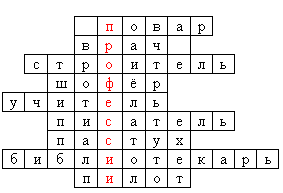 Скажи, кто так вкусноГотовит щи капустные,Пахучие котлеты,Салаты, винегреты?Кто в дни болезней всех полезней?И лечит нас от всех болезней?В доме 10 этажей,В доме тысячи людей.Кто построил этот дом,Дом, в котором мы живем?Ежедневно спозаранкуВ руки он берет баранку,Крутит, вертит так и сяк,Но не съест ее никак.Мы учим детишекЧитать и писать,Природу любить,Стариков уважать.С книжкой кто в руке? ЧитательКниги пишет кто?Зарю поет селу петухКоров на луг ведет…Хозяин книг и книжный лекарь.Так кто же он?В небе синем самолет,Управляет им …- Молодцы, ребята, сумели отгадать все загадки. А теперь прочитаем слово, получившееся в выделенных клетках. Хором (профессии). - Разговор у нас с вами пойдёт о профессиях.2. Чтение стихотворения Л. Куклина.Подумайте, что было бы, Когда сказал портной:-Шить платья мне не хочется,Устрою выходной!И все б  портные в городеЗа ним ушли б домойХодили бы люди голыеПо улице зимой.Подумайте, что было бы,Когда сказал бы врач:- Рвать зубы мне не хочется,Не буду,  хоть ты плачь!Больным врачебной помощиНи стало б никакой.А ты б сидел и мучилсяС подвязанной щекой.Подумайте, что было бы,Когда сказал шофер:- Возить людей не хочется!И выключил мотор.Троллейбусы, автобусыЗасыпало снежком,Рабочие на фабрикиХодили бы пешком.Сказал учитель в школе бы:-Мне в нынешнем годуУчить детей не хочется,Я в школу не приду!Тетради и учебники.Валялись бы в пылиА вы бы неученымиДо старости росли.Подумайте, какая бы Случилась вдруг беда!Но только так не сделаетНикто и никогдаИ люди не откажутся От нужного труда:Учитель обязательноПридет на утро в классИ пекари старательноХлеб испекут для вас.Любое дело выполнятЧто им не поручи,Портные и сапожники, Шоферы и врачи.Мы все семьей дружноюВ одной стране живёмИ каждый честно трудитсяНа месте, на своём. -Что такое профессия? Обратимся за помощью к толковому словарю. Вот какие сведения он нам даёт: «Профессия – род трудовой деятельности, занятий, требующий специальных теоретических знаний и практических навыков и являющийся обычно источником существования».        Ребята, вы прекрасно знаете, что каждый человек от мала до велика, должен трудиться, т.к. без труда нельзя прожить. Труд был, есть и будет основой жизни на земле. А как вы думаете, может ли человек сразу получить профессию без подготовки? (Ответы детей) правильно, чтобы стать хорошим специалистом, человек должен многое знать и уметь. Сегодня вы сидите за школьной партой, и ваше учение- это тоже труд, и непростой. Быстро пройдут школьные годы, вы повзрослеете, и перед вами станет серьёзный вопрос «Кем быть?». Вы сейчас много мечтаете, а мы, взрослые, должны помочь вам выбрать профессию на всю жизнь. 
- Профессия должна быть выбрана по душе, должна интересовать человека, тогда она будет приносить человеку радость, да и дело будет спориться! 3. А сейчас мы с вами поиграем. Класс разделён на 2 команды, которые будут доказывать, что знают много профессий.  1) Сейчас мы  проведем игру «Кто больше знает профессий?».      Ребята записывают профессии на листочках, а затем капитаны зачитывают их по очереди, побеждает та группа, у которой больше всего профессий.      Как много профессий вы знаете! И, конечно же, вы знаете, что профессия со временем накладывает какой-то отпечаток на внешний вид человека, на его поведение, даже на характер. Но с другой стороны, есть призвание, которое дается человеку от рождения. Говорят, что артистами, учителями и врачами не становятся, а рождаются. А какое же у вас призвание? На людей, каких  профессий вы похожи? Давайте попробуем это выяснить.    2) Далее учитель проводит с ребятами тренинг «Рука судьбы». Цель тренинга: показать участникам последствия случайного выбора профессии.На отдельных листочках написать профессии, которые каждый хочет выбрать.Складываем все эти листочки в "чёрный ящик" и перемешиваем, затем  листочки вытягивают все ребята. Посмотреть на эмоции.Итак, мы все видим, что случайный выбор профессии не так уж и нравится вам!Поэтому, давайте подумаем, что нужно для хорошего выбора? (ответы детей)Это очень важно, потому что нередко выбор профессии происходит на уровне интуиции, а то и под влиянием настроения, поверхностных впечатлений, родительской прихоти, путем проб и ошибок.   - Так какие же должны быть условия оптимального выбора профессии?Условия оптимального выбора профессии Хочу ------------мои желанияМогу-------------способности и возможностиНадо--------------востребованность профессии   3) Физ. минутка   «Если хочется тебе, то делай так!»Хочешь стать ты гитаристом, делай так …Хочешь стать ты пианистом, делай так …Если нравится тебе, то и другим ты покажи,     Если нравится тебе, то делай так …Хочешь стать ты маляром, то делай так …Хочешь поваром ты быть, то делай так …Если нравится тебе, то и другим ты покажи,Если нравится тебе, то делай так …Если хочешь стать спортсменом, делай так …Если хочешь быть артистом, делай так …Если нравится тебе, то и другим ты покажи,Если нравится тебе, то делай так …   4) А теперь давайте  поиграем в “Угадай профессию”. Желающим я раздам карточки с указанной там профессией. Показывать содержимое карточки одноклассникам нельзя.Задание: необходимо изобразить профессию, указанную в карточке при помощи жестов и мимики, без слов. Команды должны угадать, какую профессию им демонстрируют.Прилагаемый список профессий: Пилот, жонглер, доярка, швея, врач, художник, учитель, дворник.     5) Я вам буду загадывать загадки, а вы отвечайте,  только повнимательней, потому что загадки о профессиях не в рифму.Кто всегда тебя обмерит
И сошьет любой размер,
Платье сшитое примерит?
Ну конечно... (швея)
Слайд
Он таблетки нам пропишет,
Быстро вылечит детишек,
Порошки пропишет в срок?
Это, точно... (врач)
Слайд
Кто покрасит вам забор,
Поменяет колер,
Разукрасит коридор?
Это, точно... (маляр).
Слайд 
Кто с утра до ночи варит,
К овощам предельно строг,
Рыбу вкусную пожарит?
Ну конечно... (повар)
Слайд
Кто по жизни с чертежами
Обращается любя?
Знает, как построить зданье? 
Ну, конечно же... (инженер)СлайдНа плечах погоны носит,
Помощь никогда не просит,
У него зеленый китель,
Угадали? Наш... (военный).
Слайд 
Помещенье убирает,
Пол помыть не забывает,
Только свой помоет сектор
Это, точно, наш... (уборщица)
Слайд 
Кто же в стойле приберет,
Подоит корову,
Песню звонкую споет? 
Ну конечно... (доярка)
Слайд 
Это знают даже дети:
Кто работает в газете?
Пишет про войну и мир?
Это точно наш... (журналист)
Слайд 
В ресторане на виду
Подает для нас еду,
Никогда не морщится.
Кто это?... (официант)
Слайд 
В небе высоко летает,
Кнопки все в кабине знает,
Замечательный работник,
Ну конечно, это... (летчик)
Слайд 
То весёлый, то унылый,
Продает то хлеб, то мыло,
Или шубы, например, 
Это - ...(продавец)
Слайд
Он буквально предан цели, 
Создает свои модели, 
Нарисует платье, свитер, 
Угадали кто?... (модельер) СлайдКто детишек в школе учит,Двойки ставит, плачь не плачь,Кто писать, считать научит?Ну конечно, это... (учитель)4.  Подведение итогов.- Вот и подходит к концу наш урок. Давайте подведём итог. Чему был посвящён наш классный час? О чём мы говорили? (ответы детей) - Вы сегодня все молодцы! Хорошо работали, о разнообразных профессиях вспомнили и поговорили.  Важно, чтобы каждый из вас выбрал себе дело по душе, потому что, счастлив тот человек, который занимается любимым делом, кто правильно выбрал себе профессию. Я желаю вам правильно избрать свой путь в дальнейшей жизни. Конечно, вопрос выбора профессии за одно занятие, за один день не решить. Пройдет еще немало лет, прежде чем вы будете делать свой выбор, а сейчас у вас главный труд какой? (ответы детей)- Учеба и получение хороших знаний – тоже труд и труд непростой.Ученик 1
Передо мной открыты все дороги,
Как много от судьбы своей я жду.
Но помню я со школьного порога:
Всё что посею, то же и пожну!
Ученик 2
Знайте, ребята! От знаний зависят
Сила страны и здоровье людей.
«Троечный» трактор в труде не помощник,
Воин на «двойку» - врага он страшней.
Ученик 3
Труд наш сегодня – это учёба.
Разве нам стыдно свой труд показать?
Так постараемся делать работу
Пусть на четыре, а лучше на пять!
УчительНа земле очень много профессий О профессии каждый мечтал. Есть профессии – нежная песня. Есть профессии - литый металл.  Но всегда – и как было когда-то, И сейчас, в 21 наш век Я хочу пожелать вам, ребята… Чтобы вырос из вас Человек!Вот и закончилось наше занятие. Всем большое спасибо!